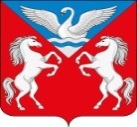 АДМИНИСТРАЦИЯ ЛЕБЯЖЕНСКОГО СЕЛЬСОВЕТАКРАСНОТУРАНСКОГО РАЙОНА КРАСНОЯРСКОГО КРАЯРАСПОРЯЖЕНИЕ24.01.2018                                с. Лебяжье                            №  5-рОб увольнении осужденного Уволить 24.01.2018 г. Нетрепчук А.В., 29.11.1979 г.р., рабочего по благоустройству населенных пунктов, с обязательных работ на срок 20 (двадцать)  часов. Основание: отработанные часы в полном объеме.Глава администрацииЛебяженского сельсовета                                                          М.А.Назировас распоряжением ознакомлен                                                   А.В.Нетрепчук